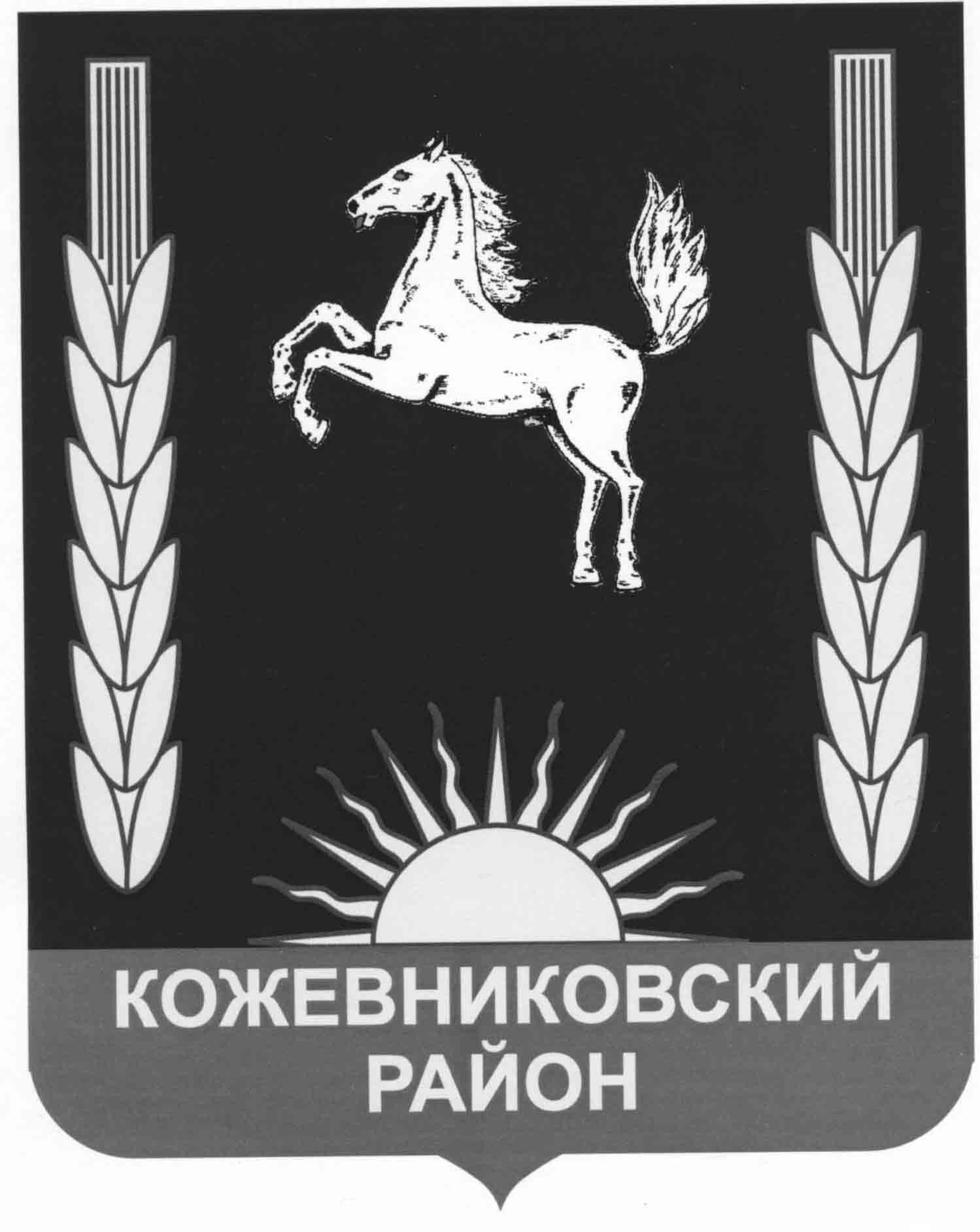 ДУМА  КОЖЕВНИКОВСКОГО  РАЙОНА Решение  17.03.2016                                                                      № 47О Порядке сообщения лицами, замещающими муниципальные должности муниципального образования Кожевниковский район о возникновении личной заинтересованности при исполнении должностных обязанностей, которая приводит или может привести к конфликту интересовВ соответствии со статьей 12.1 Федерального закона от 25.12.2008 №273-ФЗ «О противодействии коррупции», пунктом 8 Указа Президента Российской Федерации от 22.12.2015 №650 «О порядке сообщения лицами, замещающими отдельные государственные должности Российской Федерации, должности федеральной государственной службы, и иными лицами о возникновении личной заинтересованности при исполнении должностных обязанностей, которая приводит или может привести к конфликту интересов, и о внесении изменений в некоторые акты Президента Российской Федерации»ДУМА КОЖЕВНИКОВСКОГО РАЙОНА РЕШИЛА:1.	Утвердить Порядок сообщения лицами, замещающими муниципальные должности
муниципального образования Кожевниковский район о возникновении личной заинтересованности при исполнении должностных обязанностей, которая приводит или может привести к конфликту интересов согласно приложению.2.	Разместить настоящее решение на официальном сайте органов местного самоуправления Кожевниковского района: http://www.kog.tomskinvest.ru/total.html.3. Опубликовать настоящее решение в районной газете «Знамя труда».4. Решение вступает в силу с даты его официального опубликования.5. Контроль за исполнением настоящего решения возложить на председателя комиссии по социальным вопросам и делам молодежи.Председатель Думы Кожевниковского района						                 В.Н. СелиховГлава Кожевниковского района			                             А.М. ЕмельяновПриложениек решению Думы Кожевниковского районаот 17.03.2016  №  47Порядок сообщения лицами, замещающими муниципальные должностимуниципального образования Кожевниковский район о возникновении личной заинтересованности при исполнении должностных обязанностей, которая приводит или может привести к конфликту интересовНастоящий Порядок устанавливает процедуру сообщения лицами, замещающими муниципальные должности муниципального образования Кожевниковский район о возникновении личной заинтересованности при исполнении должностных обязанностей, которая приводит или может привести к конфликту интересов.Лица, замещающие должности, указанные в пункте 1 настоящего Порядка обязаны в соответствии с законодательством Российской Федерации о противодействии коррупции сообщать о возникновении личной заинтересованности при исполнении должностных обязанностей, которая приводит или может привести к конфликту интересов, а также принимать меры по предотвращению или урегулированию конфликта интересов.Сообщение оформляется в письменной форме в виде уведомления о возникновении личной заинтересованности при исполнении должностных обязанностей, которая приводит или может привести к конфликту интересов (далее - уведомление) по форме, согласно приложению к настоящему Порядку:3.1.	Лица, замещающие муниципальные должности в Думе Кожевниковского района, в том числе в Контрольной комиссии муниципального образования Кожевниковский район, обязаны уведомлять Думу Кожевниковского района в лице председателя Думы Кожевниковского района, председатель Думы Кожевниковского района обязан уведомлять
Комиссию Думы Кожевниковского района по социальным вопросам и делам молодежи.3.2.	Глава Кожевниковского района уведомляет Комиссию по соблюдению требований к служебному поведению и урегулированию конфликта интересов Администрации Кожевниковского района. 4.	Уведомление подлежит регистрации в день поступления в Комиссию по соблюдению требований к служебному поведению и урегулированию конфликта интересов Администрации Кожевниковского района.5.	Уведомления, материалы к нему, передаются должностными лицами, указанными в
пунктах 3.1-3.2 настоящего порядка для рассмотрения и принятия мер в соответствующие Комиссии по соблюдению требований к служебному поведению и урегулированию конфликта интересов в муниципальном образовании Кожевниковский район в порядке, установленном Законом Томской области от 11.09.2007 №198-ОЗ «О муниципальной службе в Томской области», и статьей 8.2. Закона Томской области от 06.05.2009 №68-ОЗ «О гарантиях деятельности депутатов представительных органов муниципальных образований, выборных должностных лиц местного самоуправления, лиц, замещающих муниципальные должности, в Томской области».6.	Уведомление рассматривается соответствующими Комиссиями в порядке, установленном Законом Томской области от 11.09.2007 №198-ОЗ «О муниципальной службе в Томской области», Указом Президента Российской Федерации от 22.12.2015 №650 «О порядке сообщения лицами, замещающими отдельные государственные должности Российской Федерации, должности федеральной государственной службы, и иными лицами о возникновении личной заинтересованности при исполнении должностных обязанностей, которая приводит или может привести к конфликту интересов, и о внесении изменений в некоторые акты Президента Российской Федерации».Приложение к Порядку сообщения лицами, замещающими муниципальные должности муниципального образования Кожевниковский район о возникновении личной заинтересованности при исполнении должностных обязанностей, которая приводит или может привести к конфликту интересов(наименование должностного лица всоответствии с п. 3.1-3.2. Порядка)от 	(Ф.И.О., должность)УВЕДОМЛЕНИЕо возникновении личной заинтересованности при исполнениидолжностных обязанностей, которая приводитили может привести к конфликту интересовСообщаю о возникновении у меня личной заинтересованности при исполнении должностных обязанностей, которая приводит или может привести к конфликту интересов (нужное подчеркнуть).Обстоятельства, являющиеся основанием возникновения личной заинтересованности:Должностные обязанности, на исполнение которых влияет или может повлиятьличная заинтересованность: 	Предлагаемые меры по предотвращению или урегулированию конфликта интересов:Намереваюсь (не намереваюсь) лично присутствовать на заседании Комиссии по соблюдению требований к служебному поведению и урегулированию конфликта интересов в муниципальном образовании Кожевниковский район при рассмотрении настоящего уведомления (нужное подчеркнуть).	 20__ г.(дата)(подпись лица, (расшифровка подписи) направляющего уведомление)